INDICAÇÃO Nº 03437/2013Sugere ao Poder Executivo Municipal reparo na camada asfáltica na Rua João Gilberto Franchi próximo ao CIEP, no bairro Jd. Orquídea.Excelentíssimo Senhor Prefeito Municipal, Nos termos do Art. 108 do Regimento Interno desta Casa de Leis, dirijo-me a Vossa Excelência para sugerir que, por intermédio do Setor competente, seja executado reparo na camada asfáltica na Rua João Gilberto Franchi próximo ao CIEP, no bairro Jd. Orquídea, neste município. Justificativa:Conforme visita realizada “in loco”, este vereador pôde constatar que nesta via há uma erosão na camada asfáltica, fato este que prejudica as condições de tráfego e potencializa a ocorrência de acidentes, bem como o surgimento de avarias nos veículos automotores que por esta via diariamente trafegam. Plenário “Dr. Tancredo Neves”, em 29 de Maio de 2013.ALEX ‘BACKER’-Vereador-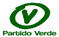 